                         	      ПРОЕКТ                                                                 внесен  Главой Тутаевского                                                             муниципального района                                               Д.Р. Юнусовым                                                                   ________________________                                                                                        (подпись)                                                                    «___» ____________2021 годОб утверждении перечня имущества, подлежащего передаче из собственности Чебаковского сельского поселения всобственность Тутаевского муниципального района       В  соответствии с Федеральными законами от 06.10.2003 №131-ФЗ «Об общих принципах организации местного самоуправления в Российской Федерации», от 22.08.2004 № 122-ФЗ «О внесении изменений в законодательные акты Российской Федерации и признании утратившими силу некоторых законодательных актов Российской Федерации в связи с принятием Федеральных законов «О внесении изменений и дополнений в Федеральный закон «Об общих принципах организации законодательных (представительных) и исполнительных органов государственной власти субъектов Российской Федерации» и «Об общих принципах организации местного самоуправления в Российской Федерации», Законом Ярославской области  от  08.02.2008  № 7-з «О  порядке  разграничения  муниципального  имущества», с учетом решения Муниципального Совета Чебаковского сельского поселения Тутаевского муниципального района Ярославской области  от  07.09.2021   № 18   «Об утверждении перечня имущества, передаваемого в собственность  Тутаевского  муниципального  района из собственности Чебаковского сельского поселения», Муниципальный Совет Тутаевского муниципального  районаРЕШИЛ:Утвердить перечень недвижимого имущества, подлежащего передаче из муниципальной собственности Чебаковского сельского поселения в   собственность Тутаевского муниципального района, согласно приложению 1 к настоящему решению.2. Контроль за исполнением настоящего решения возложить на постоянную комиссию Муниципального Совета Тутаевского муниципального района по экономической политике и вопросам местного самоуправления (Кулаков П.Н.).3. Настоящее решение вступает в силу со дня  его подписания.Председатель Муниципального СоветаТутаевского муниципального района				М.А. ВанюшкинПриложение 1  к решению Муниципального Совета  Тутаевского муниципального района  от _________________ № _______Перечень недвижимого имущества, подлежащего передаче из муниципальной собственности Чебаковского сельского поселения всобственность Тутаевского муниципального районаЛИСТ СОГЛАСОВАНИЯЭлектронная копия сдана                            ______________  «____» _________2021 года04-065Специальные отметки (НПА/ПА) _______________Рассылка:ДМИ АТМР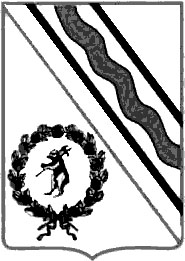 Муниципальный СоветТутаевского муниципального районаРЕШЕНИЕ_________________ № ____-пг. Туг.Тутаев№ п/пАдрес (местоположение) объекта недвижимостиНаименование объекта недвижимостиИндивидуализи-рующие характеристикиИнвентарный номер123451.Ярославская область, Тутаевский район, Чебаковский с.о.,д. ГалкиноШахтный колодецГод ввода в эксплуатацию- 2020ГМ10000000048682.Ярославская область, Тутаевский район, Чебаковский с.о.,д. ТрубиноШахтный колодецГод ввода в эксплуатацию- 2020ГМ1000000004869Должность, Ф.И.О.,исполнителя и согласующих лицДата и время получения документаДата и время согласования (отказа в согласовании)Личная подпись, расшифровка (с пометкой «Согласовано», «Отказ в согласовании»)ЗамечанияВедущий специалист  ОМИ ДМИ АТМР –Дандова Т.Ю. И.о. начальникаОМИ ДМИ АТМР –Пепина В.С.    Консультант – юрист ДМИ АТМР –Е.С. ТаракановаЗам. Главы АТМР по имущественным вопросам – директор ДМИ АТМР            А.В. ИзрайлеваНачальник юриди-ческого отдела                     административно-правового управле-ния Администрации ТМР В.В. Коннов      Управляющий делами  АТМР                                     С.В. БалясниковаПервый заместитель Главы Администрации ТМР                                     С.А. Федорова